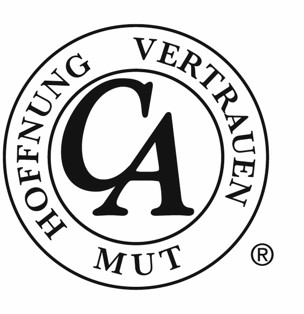 Summe Chips	R E C H N U N Gan:	Datum:16.09.2023Rechnungsnummer: 10/2023Summe Literatur	Versandkosten	Rechnungsbetrag		Bitte mit Angabe der Rechnungsnummer innerhalb von 14 Tagen überweisen an: CA Deutschland Service-Center e.V.Frankfurter VolksbankIBAN: DE29 5019 0000 6600 9869 60Lieferung erfolgt nach Zahlungseinganginfo@ca-deutschland.comUnterschrift: 	CA Deutschland Service-Center e.V. Postfach 60062760336 FrankfurtSteuernummer 45 225 03249 Finanzamt Frankfurt am Main IIIChips (Stückpreis€0,50)AnzahlNewcomer1 Woche30 Tage60 Tage90 Tage6 Monate9 Monate1 Jahr18 Monate2 Jahre3 Jahre4 Jahre5 Jahre6 Jahre7 Jahre8 Jahre9 Jahre10 JahreAnzahl gesamtLiteratur	AnzahlPreisPreisGesamtNewcomer-Pack (An den Neuen/ Sponsor suchen/ Die ersten 30 Tage/ Was ist C.A.?/ C.A. Selbsttest/ Genesungswerkzeuge)€1,50An den Neuen€0,25Was ist C.A.?€0,25Die ersten 30 Tage€0,25Genesungswerkzeuge€0,25C.A. Selbsttest€0,25Deine*n Sponsor*in auswählen€0,25Dienst tun€0,25Einheit€0,25Eine Höhere Macht€0,25Die Home Group€0,25Crack€0,25..und alle anderen bewusstseinsverändernden Substanzen€0,25Anonymität (übers. 2020)€0,25Der Dienst des GDV (übers. 2020)€0,25C.A. für LGBTQ+ Suchtkranke (übers. 2020)€0,25In der Genesung Spaß haben (übers. 2020)€0,25Die 12 Prinzipien (übers. 2020)€0,25Informationen für Fachkreise (übers. 2020)€0,25"H.O.W.": Ehrlichkeit, Aufg. und Bereitschaft (übers 2020)€0,25Dos und Don'ts für Arbeit im 12. Schritt (übers. 2021)€0,25Die 7te Tradition (übers 2021)€0,25Die Power der Öffentlichkeitsarbeit (NEU 2021)€0,25C.A. online Meetings … 24/7 (NEU 2021)€0,25Unser gemeinsames Wohlergehen (NEU 2021)€0,25So wachsen wir (Faltkarte) (NEU 2021)€0,25Hoffnung, Vertrauen und Mut II€ 10,00€ 10,00